تقرير عن مهرجان الألعاب الشاطئية    نظمت جامعة دمياط بالتنسيق مع كلية التربية الرياضية مهرجان للألعاب الشاطئية تحت رعاية السيد الأستاذ الدكتور رمضان عبد الحميد الطنطاوي رئيس الجامعة و بحضور السادة نواب رؤساء الجامعة و السادة عمداء الكليات و عدد كبير من السادة أعضاء هيئة التدريس و الطلاب بكليات الجامعة المختلفة  .الــــمـكـان: شاطئ البحر دمياط الجديدةالـــــيـوم:   الاثنين - الموافق   5/10/2015مالــجهة الــمنظمة: جامعة دمياط   & كلية التربية الرياضيةفــقــرات الـــمهرجـــــان  : العاب ترفهية ( كرة القدم على الصابون , شـــد الحبل و.....غيرها )مسابقات رياضية ( دورى كــرة قــــدم ليوم واحـــد , دورى كــــرة طـــائــــرة لـــيوم واحـــــد ) و عروض رياضية متنوعة .الوفد المشارك من كلية الزراعة : تكون من السيد الدكتور / شريف لطفى القاضى ( مسئول التواصل الطلابى ) و أ/ خالد الجويدى ( مسئول رعاية الشباب) أهـــــم أحـــداث الــمهرجـــــان :  بدأ المهرجان بكلمة السيد الأستاذ الدكتور/ عميد كلية التربية التى رحب فيها بالسادة الحضور . كلمة السيد الأستاذ الدكتور/ رئيس الجامعة و افتتاح المهرجان.كلمة السيد الأستاذ الدكتور/ نائب رئيس الجامعة لشئون التعليم و الطلاب. كلمة السيد الأستاذ الدكتور/ نائب رئيس الجامعة لشئون الدراسات العليا و البحوث. كلمة السيد الأستاذ الدكتور/ نائب رئيس الجامعة لشئون خدمة المجتمع و تنمية البيئة. تم تنفيذ عرض تمرينات رياضية على إيقاع الموسيقى بواسطة طلاب كلية التربية الرياضية.اقامة دوري فى الكرة الطائرة شارك فيها السادة النواب رؤساء الجامعة لشئون خدمة المجتمع و تنمية البيئة و شئون التعليم و الطلاب و عدد من أعضاء هيئة التدريس فى مباراة الافتتاح . اقامة دوري كرة قدم ليوم واحد بين طلاب الكليات المختلفة .اقامة مسابقات فى لعبة شد الحبل و ألعاب ترفيهية أخرى للطالبات . وهذه صور التقطت منة داخل المهرجان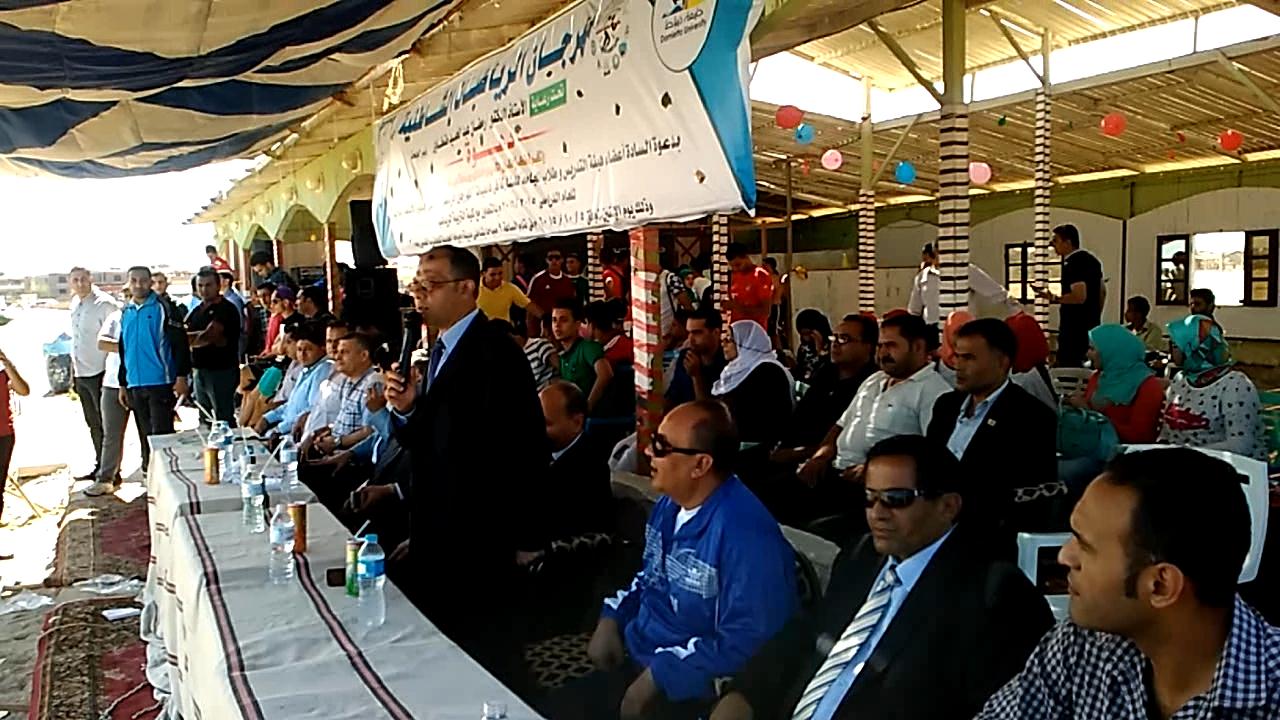 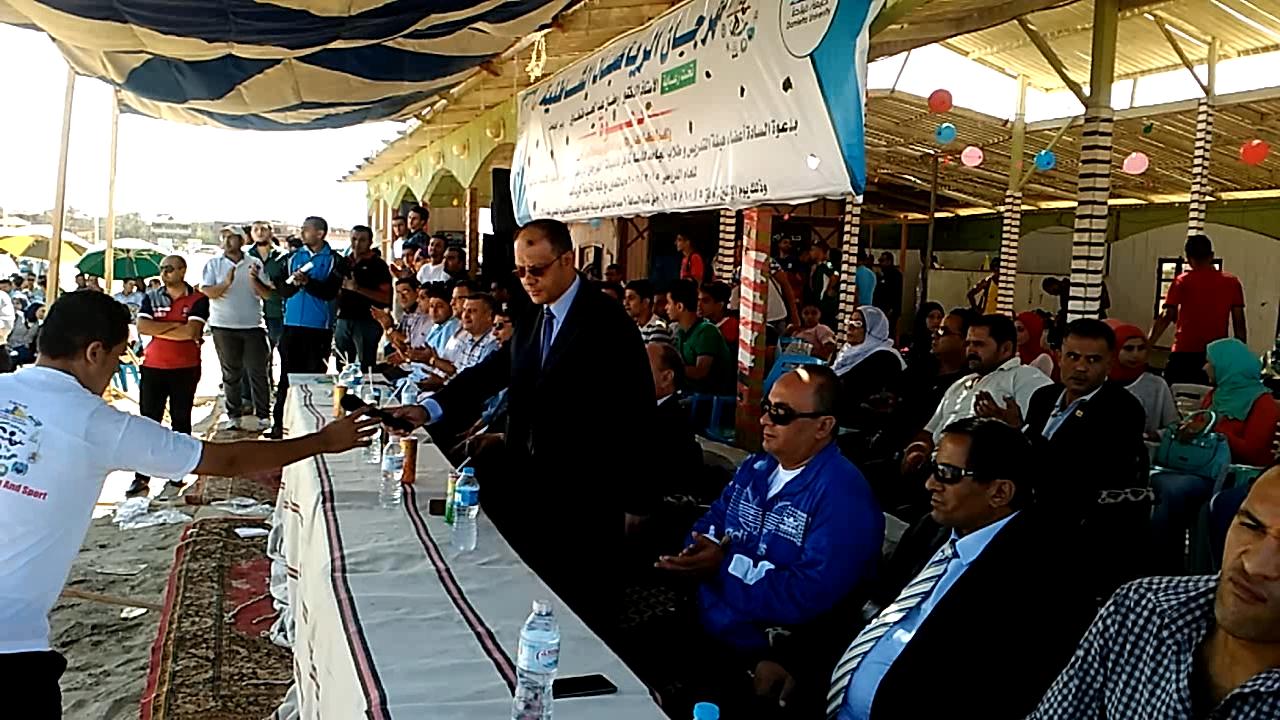 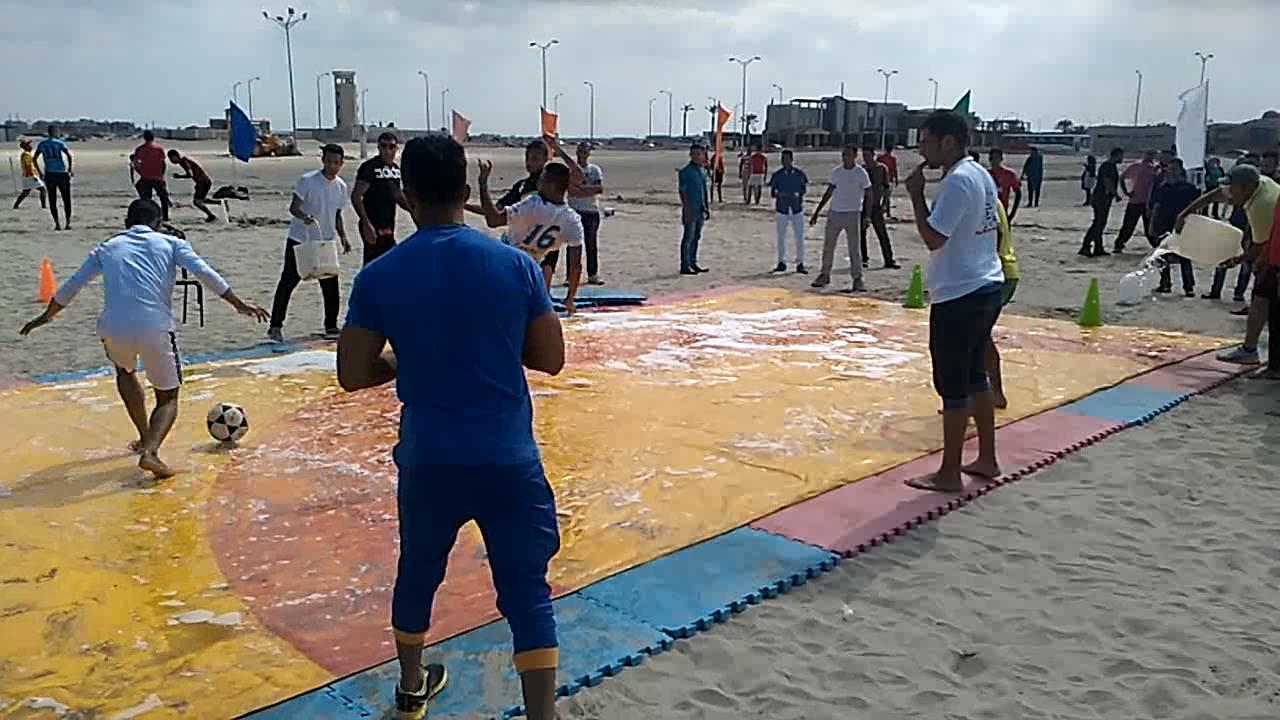 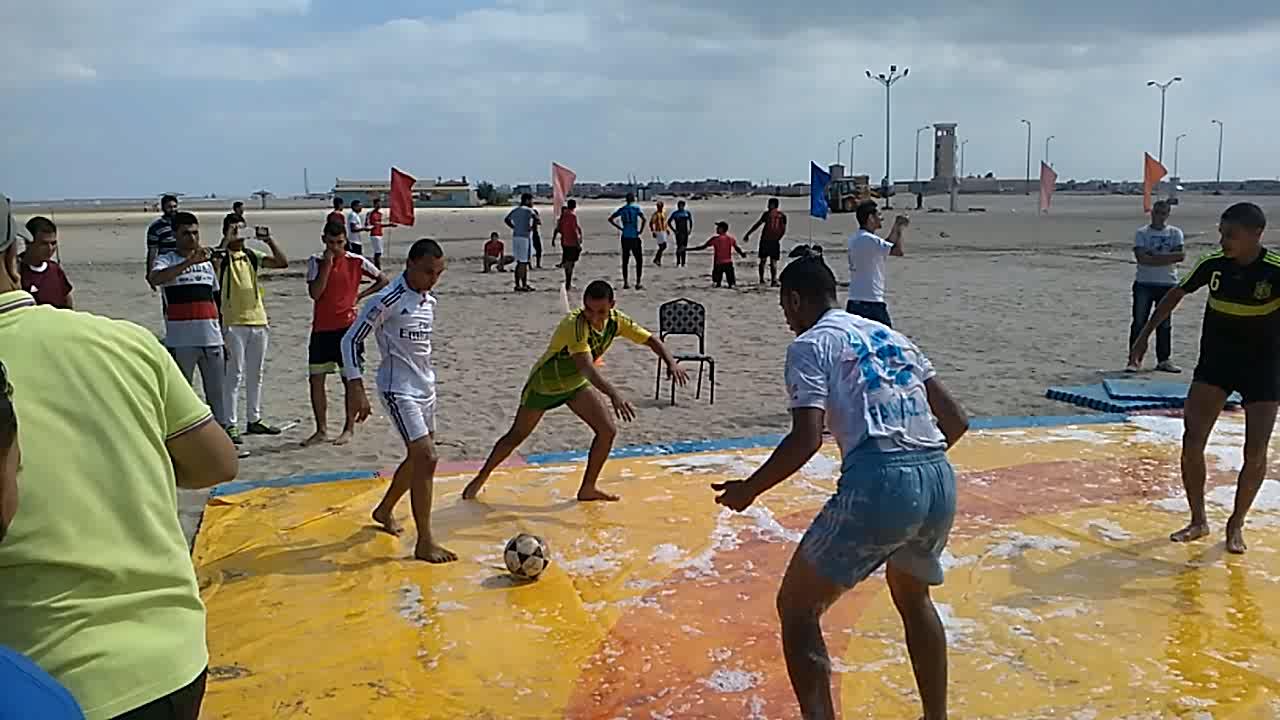 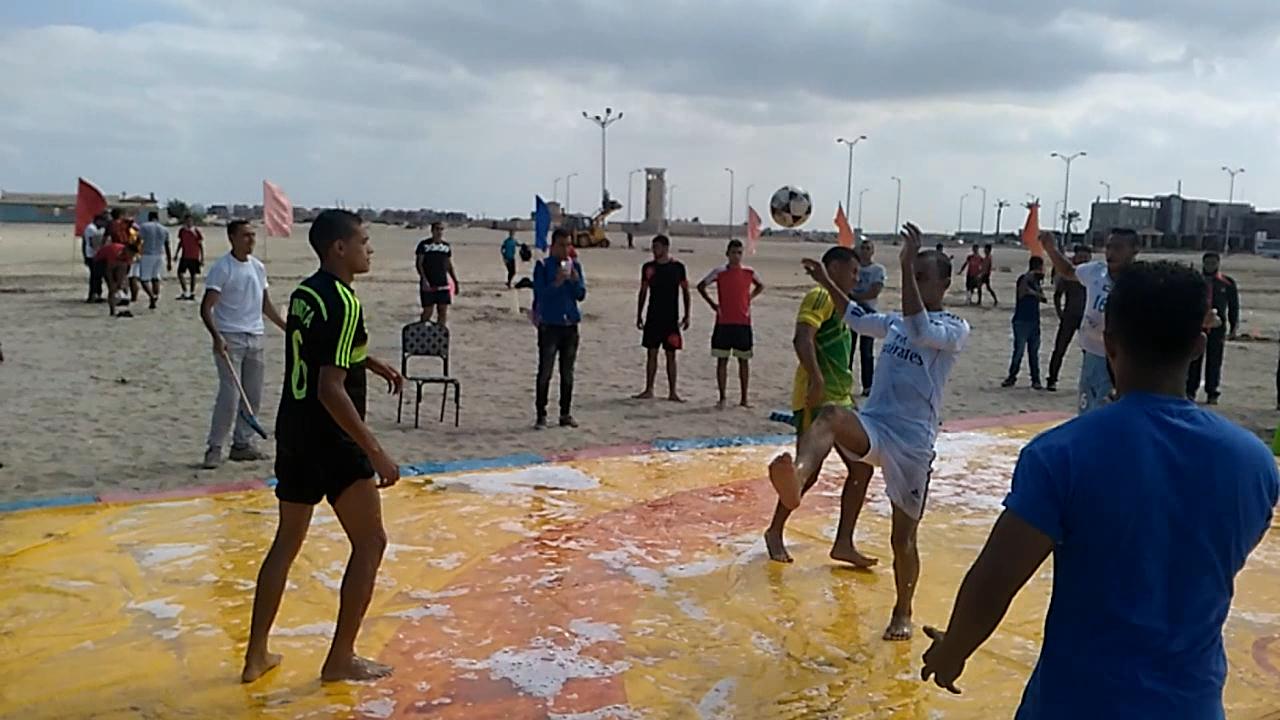 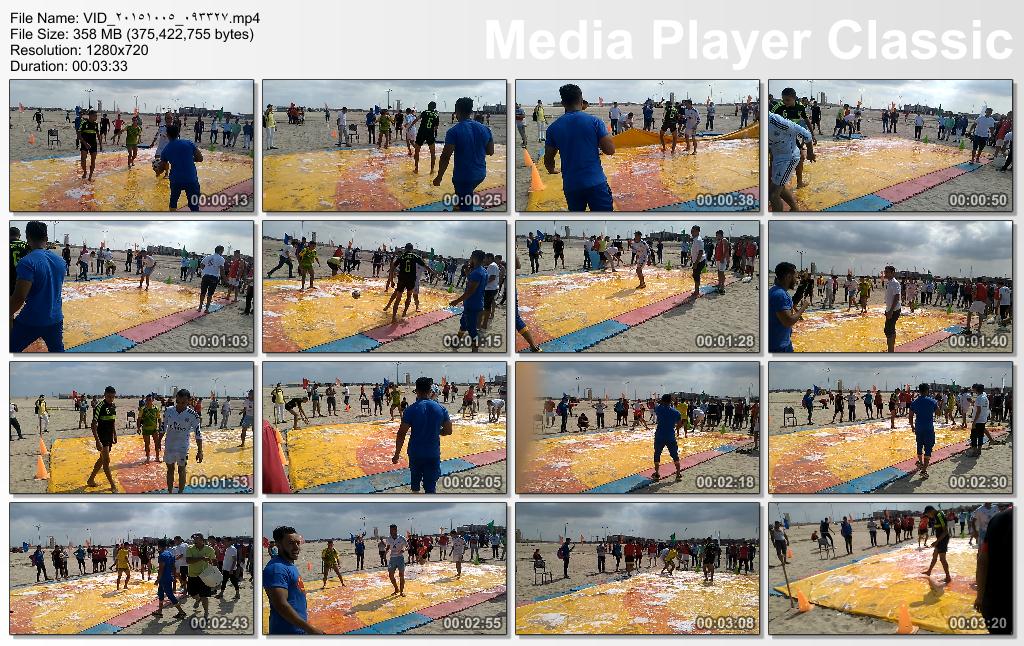 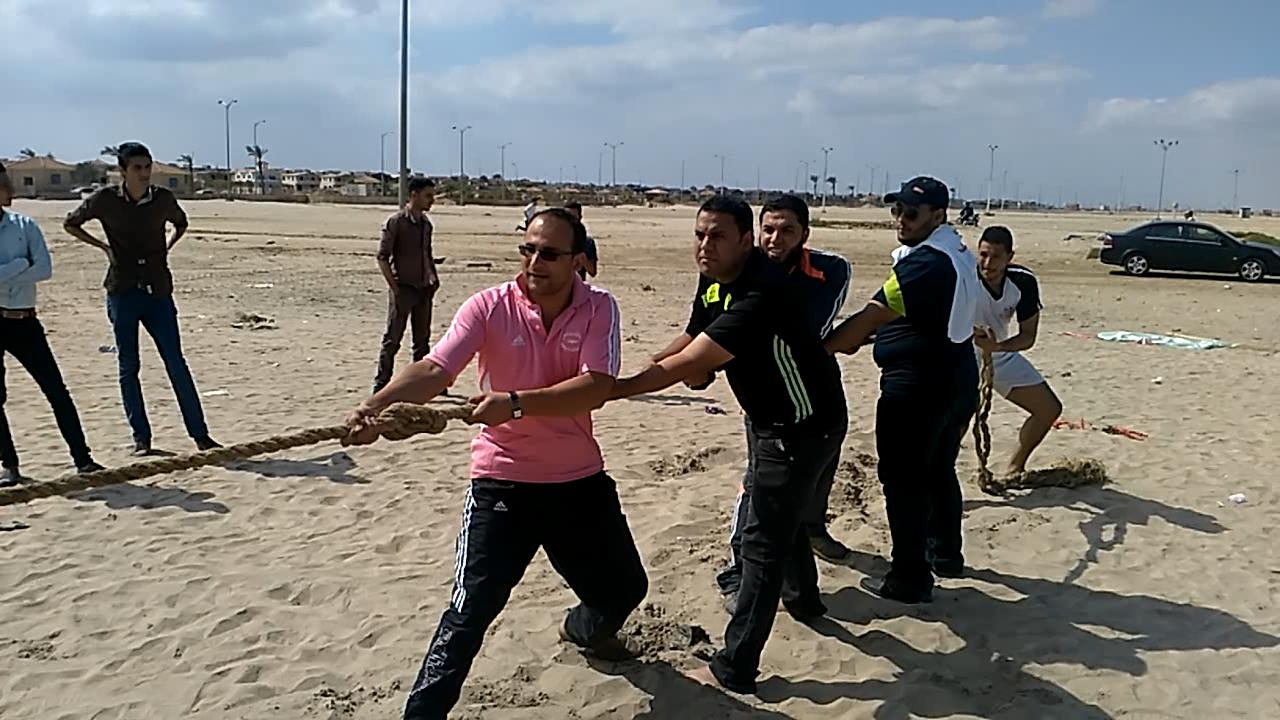 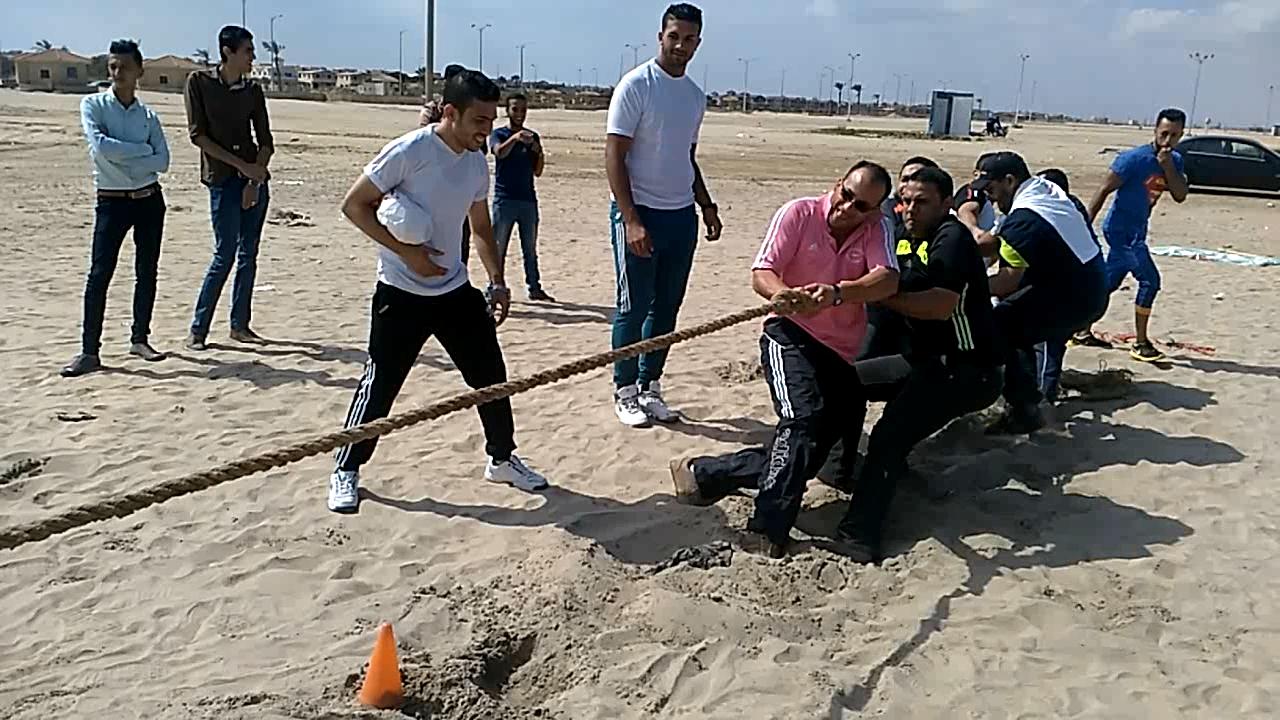 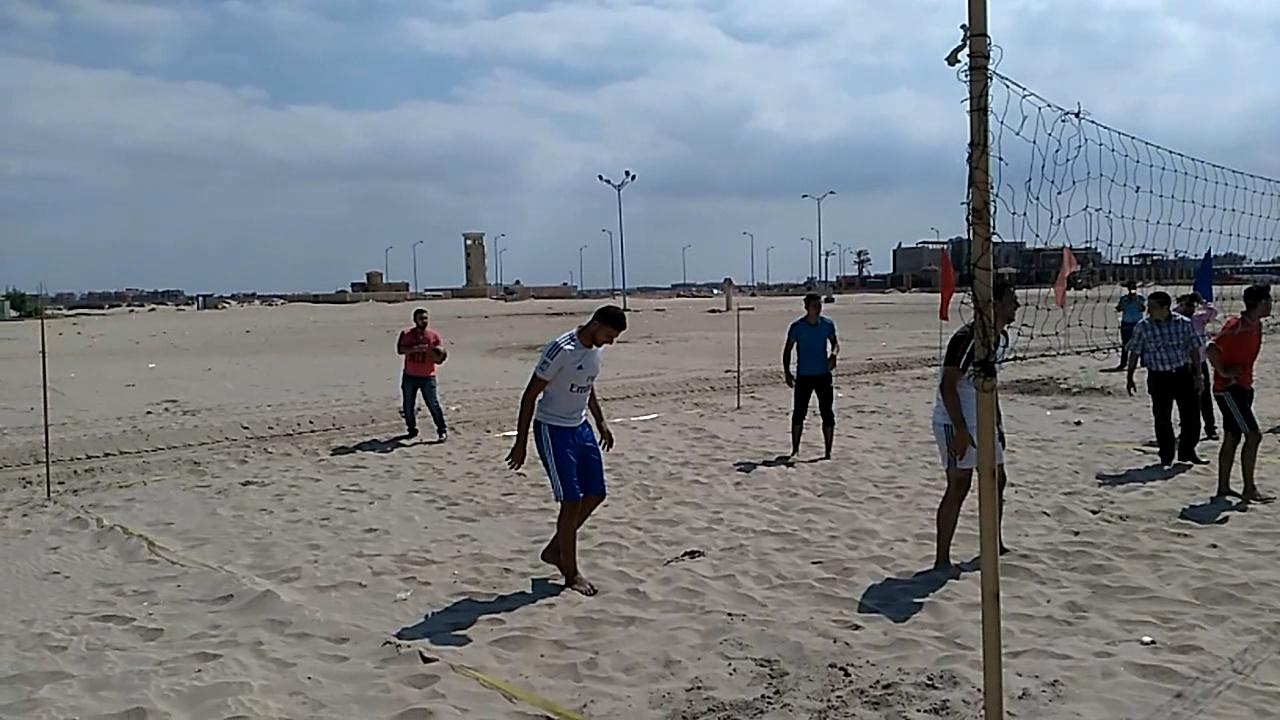 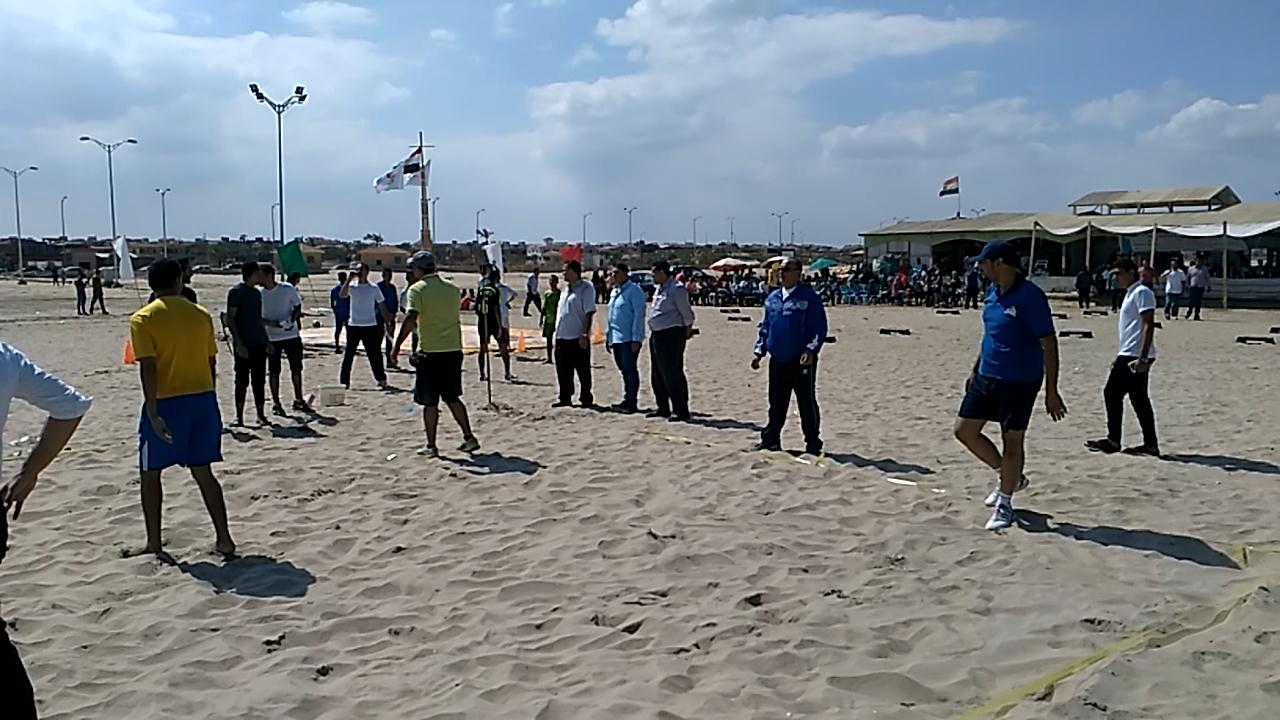 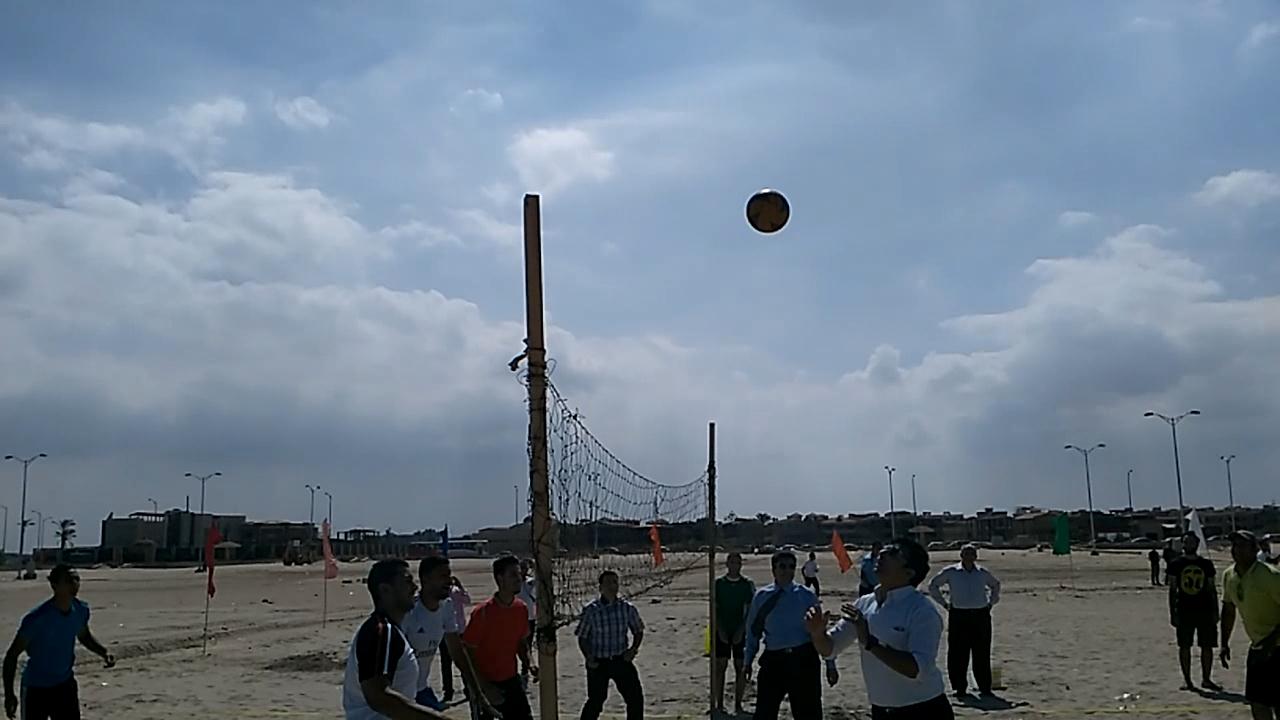 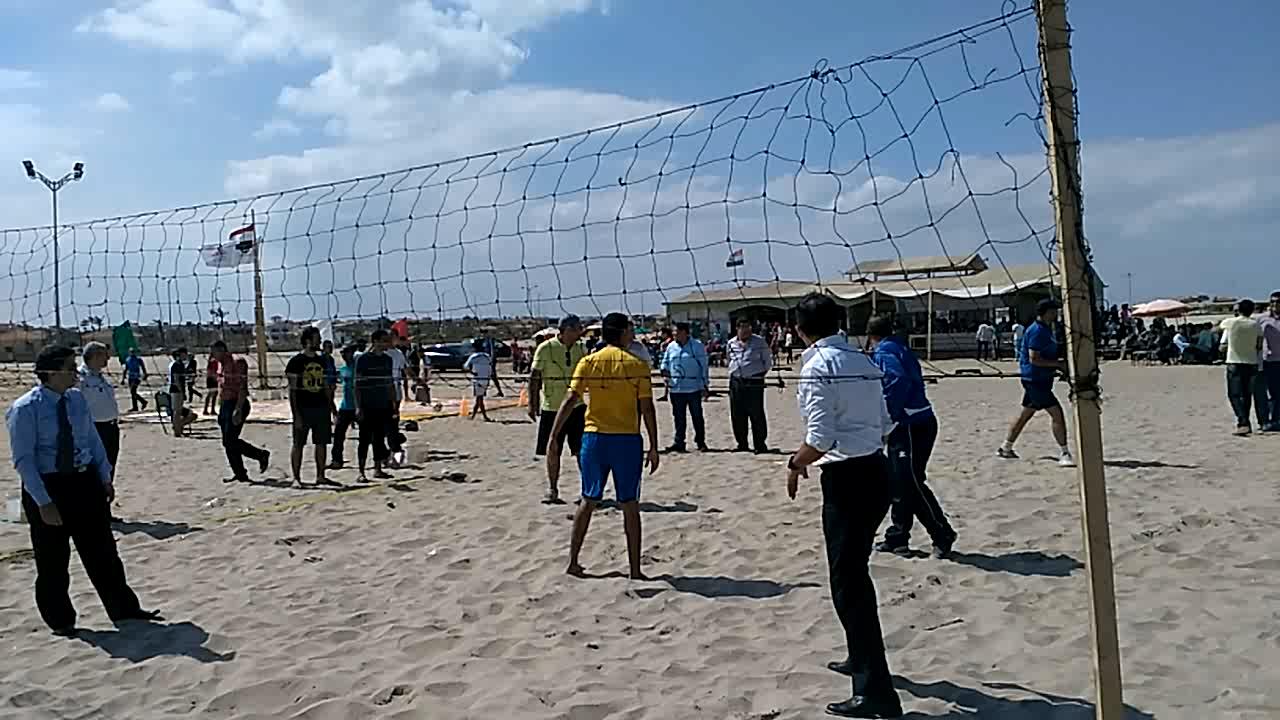 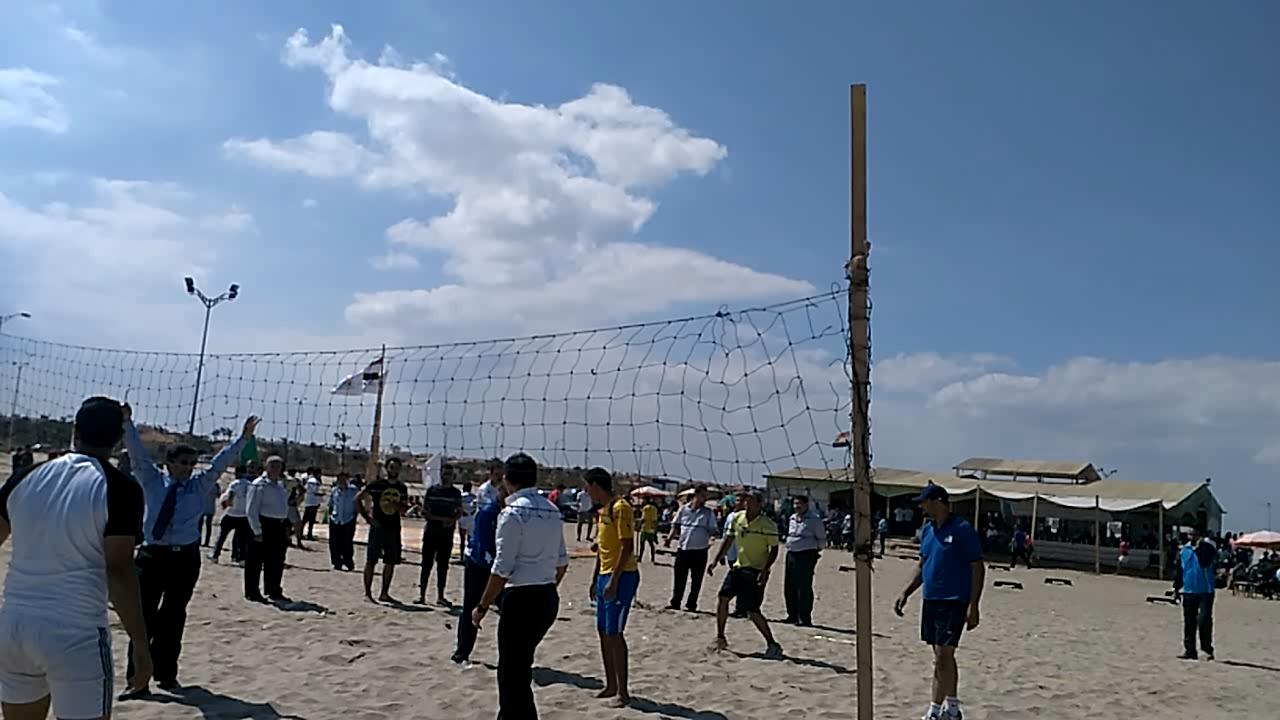 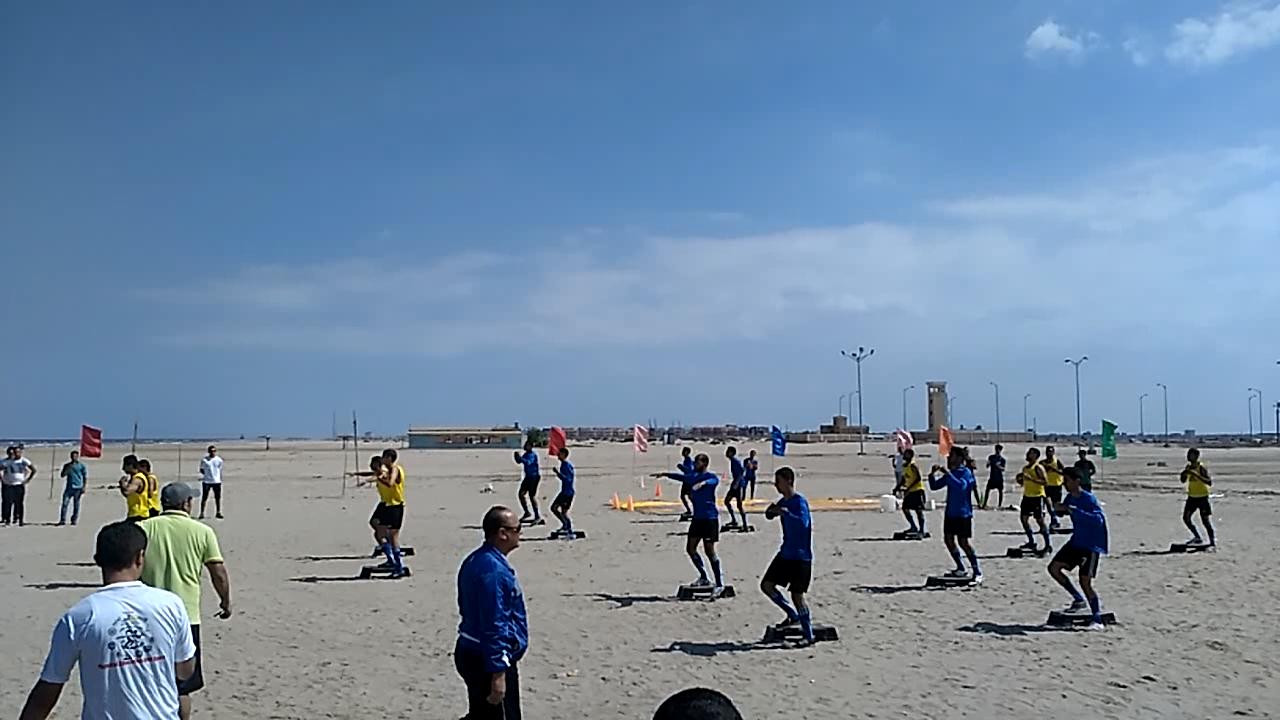 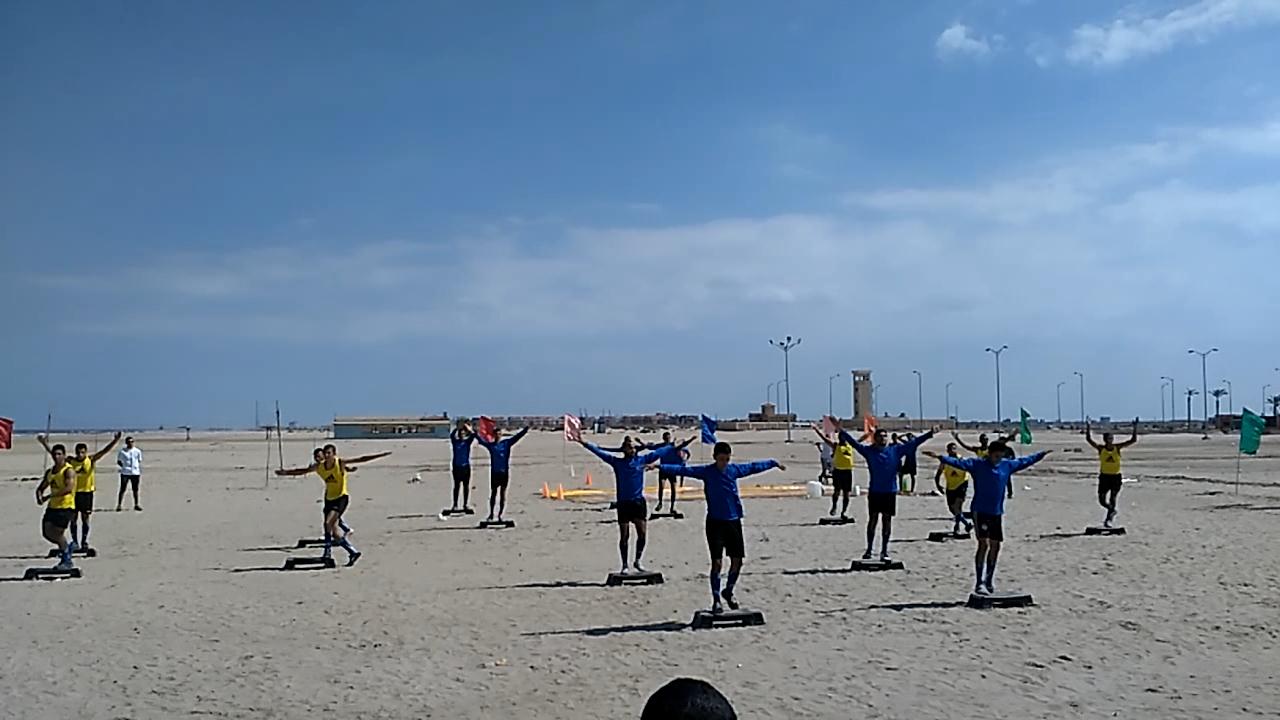 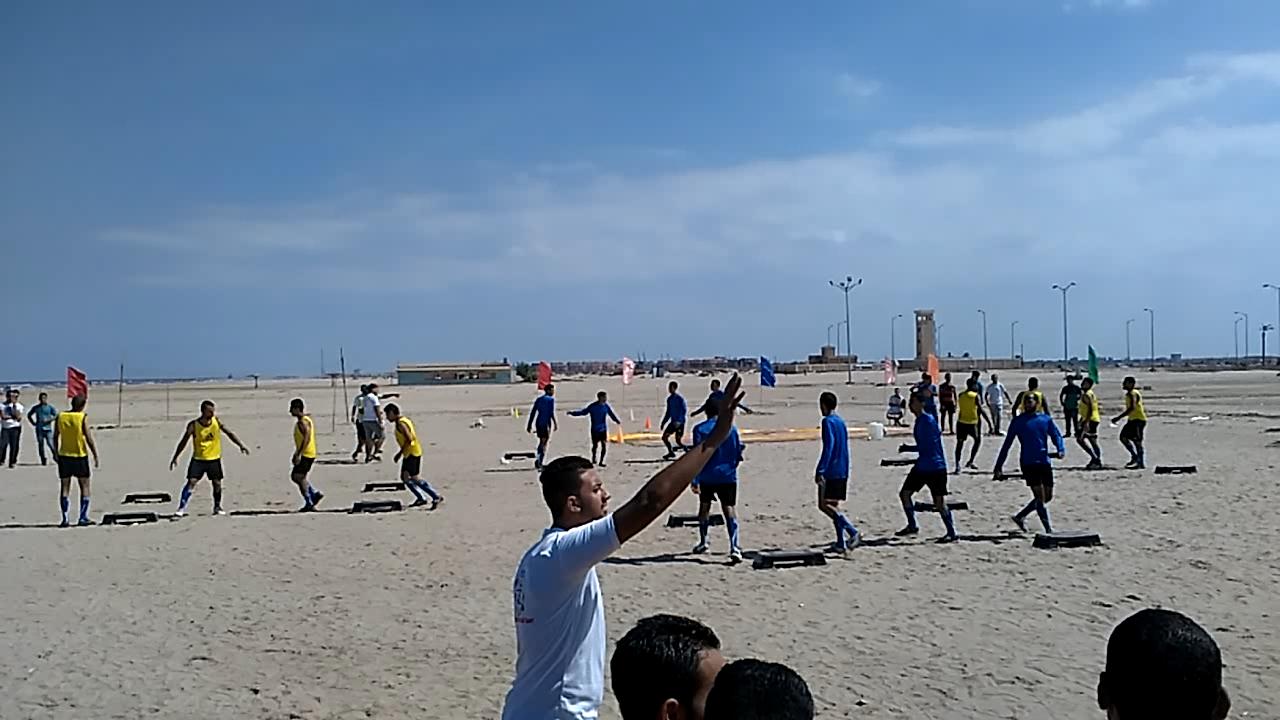 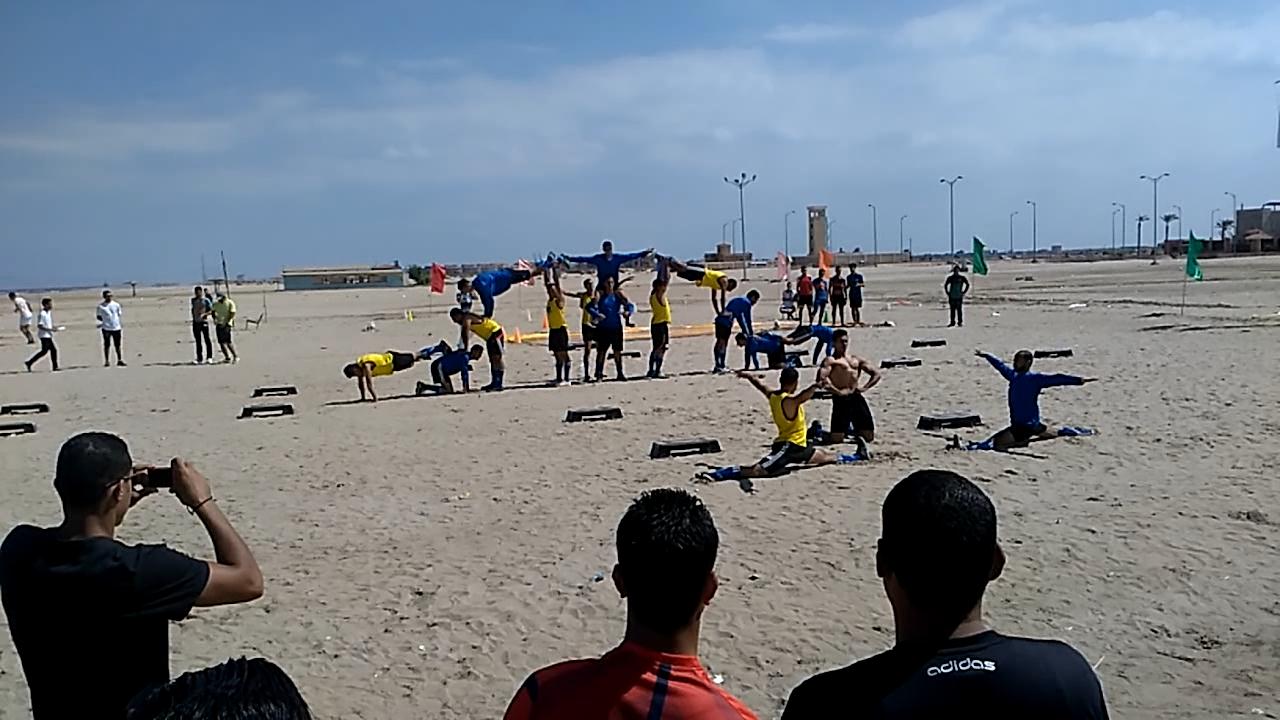                                                  يعتمدعميد الكليةأ.د/ أحمد لطفى  ونس